Me llamo_______________________ Español 3 Lección 3: Prueba de práctica: A, B pretérito, imperfecto (formación)Las partes de los edificios/ casas:                          2.                                                               3.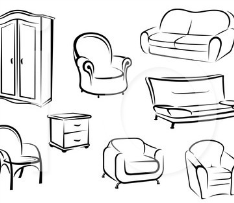 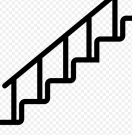 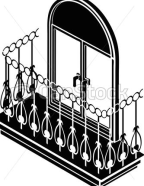 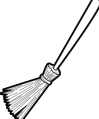 ( el balcón    )			(las escaleras)			(los muebles)4.El verbo para la acción de usar una escoba (broom) ____barrer_______________5. Las acciones que haces para preparar la mesa para empezar o terminar la comida =___poner/quitar_____________la mesa.6. Cuando usas el aceite (oil) para cocinar _____freír ____________7. Cuando calientas el agua para cocinar la pasta  ___hervir_______8. La palabra para todas las cosas que necesitas hacer ____los quehaceres__________________9. El contrario (opuesto)  de encender ________apagar_____10. Las actividades de _____la limpieza_____________incluyen pasar la aspiradora, quitar el polvo, y lavar los platos.11. En tu casa, si una persona quiere visitarte en tu casa, antes de entrar por la puerta, es importante ______tocar el timbre_________ primero para evitar sorpresas. B. Escribe la definición en inglés.12. de repente ______suddenly_____________________________ 13. De vez en cuando _____once in a while/from time to time ____________14. Enseguida ____right away_______________________   15. A tiempo____on time________________________Contesta en español: ¿Qué actividad de la limpieza hacías con frecuencia cuando eras niñ@?________Yo ponía la mesa cuando era niña .________________________¿Qué actividad de la limpieza hiciste durante el fin de semana?_______Yo pasé la aspiradora el domingo.________________________________¿Cuáles son unos ejemplos de los muebles en tu casa? ___________En mi casa, hay dos sofás, una mesa, y dos camas.________________________________~~~~~~~~~~~~~~~~~~~~~~~~~~~Gramática: ~~~~~~~~~~~~~~~~~~~~~~~~Pretérito:- AR		                                     Pretérito: -ER/-IR			Car, gar, zar (applies to YO in the preterite)_buscar =yo___busqué_______jugar =yo___jugué__empezar -yo__empecé_______The only verbs that can stem-change in the preterite are _-ir___ verbs. Can change to U or I (sometimes Y)Some examples of  sandalia verbs:  What about irregulars? Tener es tuve…..Estar, ella ___estuvo_____   	ser, yo fui  		ir, ellos fueron Tener, ustedes _____tuvieron____  poner, tú_____pusiste______________  poder, ella __pudo___________Traer, usted _____trajo_____  traer, ellas _____trajeron_____________ decir, tú______dijiste_________________Saber, ellas ____supieron_______, dar, yo ______di_____________, dar, ellos _______dieron_______________hacer, ustedes ________hicieron____________ hacer, ella ____hizo____________________ querer, yo _____quise_________What is the English translation of:…the Spanish word TE? ___to you______  …the Spanish word ME? ___to me/for me_______ …the Spanish word NOS? ____to us ___________ …the Spanish word LES? _____to /for them____  C.Pretérito. Escribe la forma correcta del verbo en paréntesis. Ustedes me_____explicaron__________   el concepto.  (explicar)Tu padre te __ayudó_____________ con las maletas. (ayudar)Bryn y CJ ____pusieron_______________ la mesa rápidamente. (poner)Tú y yo  _______visitamos_________________a nuestros amigos (visitar)Mis padres _______supieron_______ las noticias ayer. (saber)Juan dijo, “Yo ______jugué_________ al futbol anoche.” (jugar)Alejandro _____comió__________________  mi helado favorito  (comer)Yegor y sus amigos   _____construyeron_________   un robot en el club. (construir)¿______Apagaste_______________  tú las luces por abajo? (apagar)¡Yo no ____apagué______________ la estufa! (apagar)Maddox y Nico ___encendieron__________  la estufa para preparar la cena. (encender) ¿______oíste____________ tú las noticias tristes? (oír)Ally y Hannah ____leyeron__________ para la clase. (leer)Ustedes solo _____hicieron____________ una parte de la tarea (hacer).Mi amiga me ____hizo______________ un regalo en su clase de arte (hacer).Julieta  _______trajo_________________ (traer) el postre.Lo siento, yo no  ______pude__________ asistir a la junta (poder).La niña _______durmió__________  en la habitación (dormir).Mis amigos le ___dijeron_________ a la maestra que estaban enfermos. (decir).Yo ______empecé_________________ a estudiar. (empezar).Ustedes me ____dieron_____________ unas galletas. (dar)Cody y Josh nos ___vieron______________   en el centro comercial. (ver)El mesero le ____sirvió______________ la carne a la señora. (servir)D.Imperfecto: Escribe la forma correcta del verbo en paréntesis. - AR		                                     -ER/-IR		Irregular:  SER		IR		VER	Ustedes siempre ___daban_____ regalos (dar)Marcelo y su hermano _____dormían__________ bien cuando eran niños (dormir)Tomás _____trabajaba________________________ muy bien en todas las clases (trabajar)¿Te ____________________gustaba__________ jugar con Legos? (gustar)A Enrique le ___________________encantaban________ las manzanas (encantar).Yo siempre _______leía___________________ mucho. (leer)Paco siempre _______era________________  alto y atlético (ser).Mi abuela _______veía___________________  las telenovelas conmigo (ver).Mi familia y yo ______íbamos___________________________ a la playa Cape May todos los veranos. (ir)Marisa  ____________tenía_______________ diecisiete años. (tener)Jacobo siempre ______dibujaba____________ para nosotros. (dibujar).Mis compañeros y yo normalmente _____veníamos____________ tarde. (venir)Contesta en español: ¿Como eras de niño? (descripción física / personalidad) __Yo era baja y sociable.______________________¿Qué siempre hacían tú y tus amigos? ____Jugábamos con muñecas. ______________________íimosisteióieronéamosasteóaronoíoímosoísteOyóoyerondormídormimosdormistedurmiódurmieronservíservimosservistesirviósirvieronconstruíconstruímosconstruisteconstuyóconstruyeronPreterite self-assessment: SolidCan review and get it without helpCould use some more structured reviewNo clue! Need re-teaching!regular verbs1, 2, 4, 7, 9, 11irregular preterite (cucaracha)(3, 5,14,15,16,17, 19,21,22sandalias (Y, U or I)8, 12,13, 18Car, Gar, Zar6,10, 20- aba ábamosabasabaaban-íaíamosíasíaíaneraéramoseraseraeranibaíbamosibasibaibanveíaveíamosveíasveíaveían